Unit 6 Lesson 2: Cómo saber si ya contamosWU Conversación numérica: Sumemos y restemos 0 y 1 (Warm up)Student Task StatementEncuentra el valor de cada expresión.1 Contemos coleccionesStudent Task Statement2 Diferentes maneras de saber si ya contamosStudent Task Statement3 Centros: Momento de escogerStudent Task StatementEscoge un centro.Carrera con números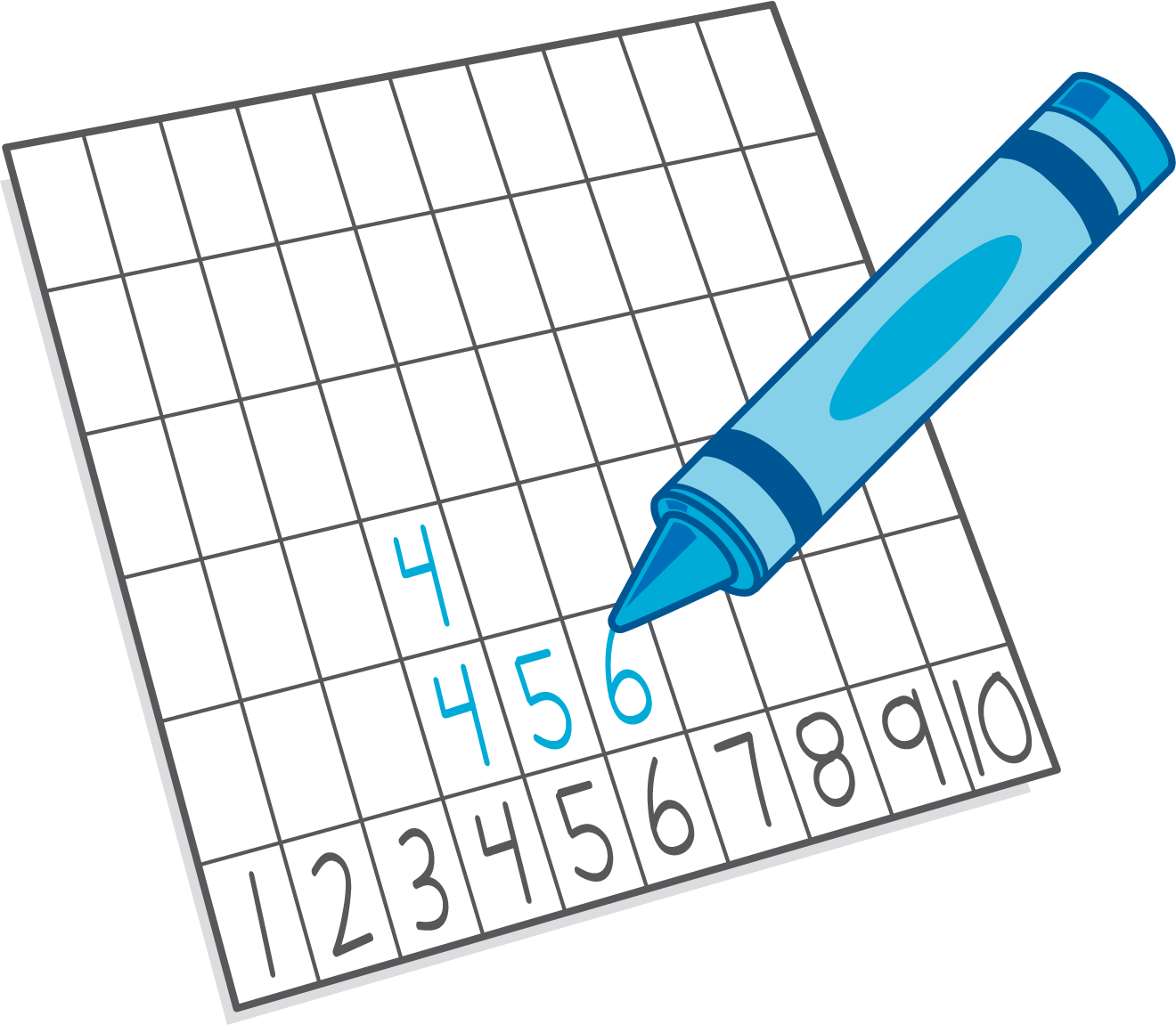 Torres para restar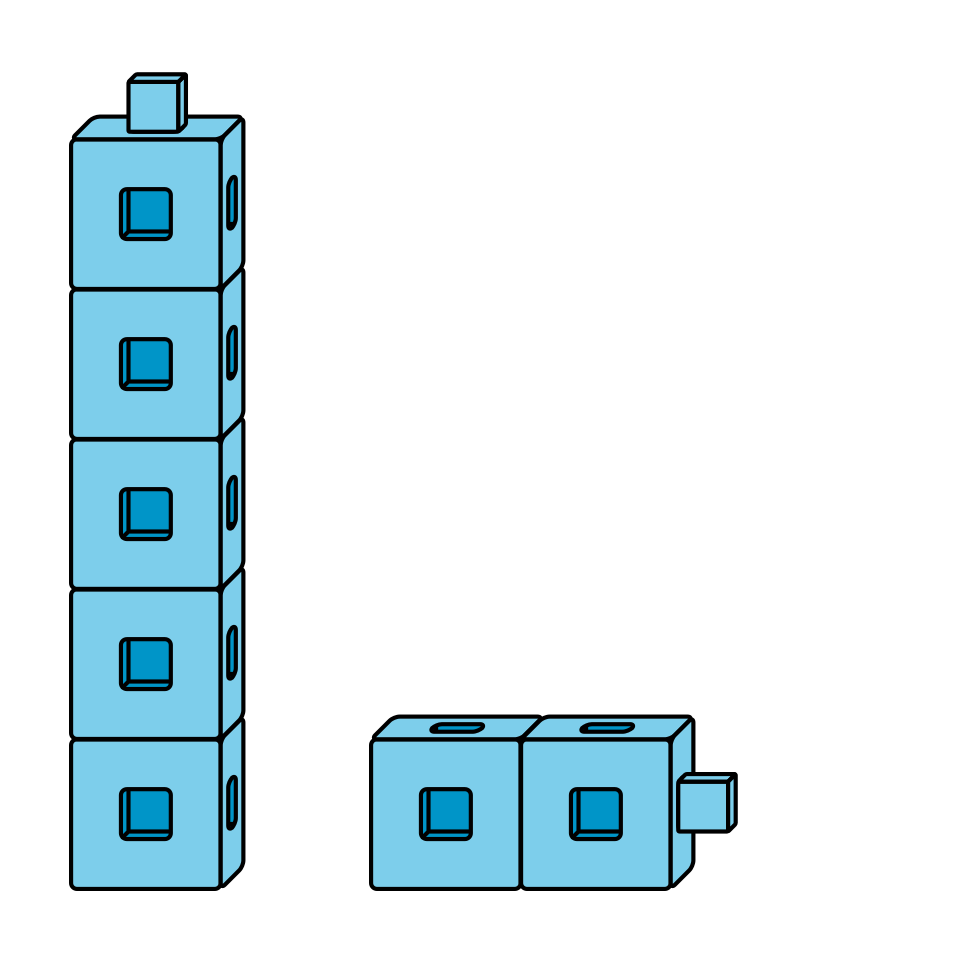 Tableros de 5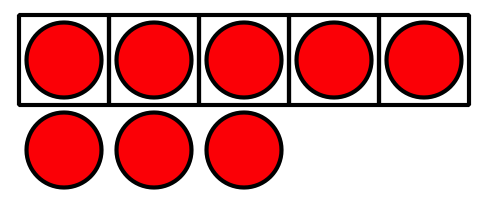 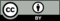 © CC BY 2021 Illustrative Mathematics®